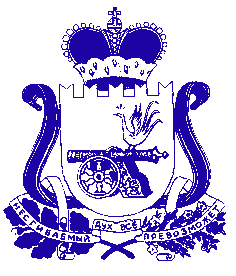 АДМИНИСТРАЦИЯ МУНИЦИПАЛЬНОГО ОБРАЗОВАНИЯПЕЧЕРСКОГО СЕЛЬСКОГО ПОСЕЛЕНИЯСМОЛЕНСКОГО РАЙОНА СМОЛЕНСКОЙ ОБЛАСТИП О С Т А Н О В Л Е Н И Е от «28»  декабря  .    № 180 АОб утверждении долгосрочной целевой программыпо «Обеспечению безопасных условий для движения пешеходов на территории муниципального образования Печерского сельского поселения Смоленского района Смоленской области на 2016-2017 годы»        В целях обеспечение безопасности дорожного движения и, в особенности, на участках улично-дорожной сети, прилегающих к детским образовательным учреждениям Администрация муниципального образования Печерского сельского поселения Смоленского района Смоленской области п о с т а н о в л я е т:1. Утвердить прилагаемую долгосрочную целевую программу по  «Обеспечению безопасных условий для движения  пешеходов на территории муниципального образования Печерского сельского поселения Смоленского района  Смоленской области на 2016-2017 годы»  (приложение).2. Данное постановление разместить на официальном сайте администрации Печерского сельского поселения Смоленского района Смоленской области3. Контроль за исполнением настоящего постановления оставляю за собой.Глава муниципального образованияПечерского сельского поселенияСмоленского района Смоленской области                                  Ю.Н. ЯнченкоДОЛГОСРОЧНАЯ  ЦЕЛЕВАЯ ПРОГРАММАПО ОБЕСПЕЧЕНИЮ БЕЗОПАСНЫХ УСЛОВИЙ ДЛЯ ДВИЖЕНИЯ ПЕШЕХОДОВ НА ТЕРРИТОРИИ МУНИЦИПАЛЬНОГО ОБРАЗОВАНИЯПЕЧЕРСКОГО СЕЛЬСКОГО ПОСЕЛЕНИЯ СМОЛЕНСКОГО РАЙОНА СМОЛЕНСКОЙ ОБЛАСТИНА 2016-2017 ГОДЫПАСПОРТ ПРОГРАММЫ                                                                                                   УТВЕРЖДЕНО                                                                        Постановлением Администрации                                                                        Печерского сельского поселения Смоленского района Смоленской области                                                                         от 28.12.2015 г. № 180А ДОЛГОСРОЧНАЯ ЦЕЛЕВАЯ ПРОГРАММАпо обеспечению безопасных условий для движения пешеходов  на территории Печерского сельского поселения Смоленского района Смоленской области    на 2016-2017 годы          Раздел 1. Содержание проблемы и обоснование необходимости ее решения программно-целевым методом          Автомобилизация населения является важнейшей составной частью прогресса общества. Роль автомобильного транспорта в современном мире трудно переоценить, он имеет огромное значение для удовлетворения не только экономических, но и социальных потребностей населения. Однако процесс автомобилизации населения имеет и негативные стороны. Существенным отрицательным последствием автомобилизации населения является аварийность на автомобильных дорогах. Человечество несет не только физические и моральные потери, но и огромный материальный урон от ДТП. Безопасность дорожного движения стала серьезной проблемой органов государственной власти и органов местного самоуправления, имеющей огромное социальное и политическое значение. Обществу наносится непоправимый ущерб.Ситуация с аварийностью на автотранспорте, ставшая в последнее десятилетие проблемой, потребовала выработки и реализации долгосрочной государственной стратегии в области обеспечения безопасности дорожного движения. Повышение уровня аварийности на автомобильных дорогах в последнее время объясняется наличием следующих факторов:- темпы роста парка транспортных средств не соответствуют темпам строительства и реконструкции дорог;        - большинство транспортных средств, пострадавших в ДТП, имеет большой срок эксплуатации и не соответствует современным требованиям безопасности движения;- ухудшение транспортной дисциплины участников движения, прежде всего владельцев индивидуальных автотранспортных средств и пешеходов.         Сохранение жизни и здоровья людей на дорогах - актуальная проблема для муниципального образования. Наибольшее количество ДТП происходит по причине нарушения Правил дорожного движения Российской Федерации водителями транспортных средств.   Причинами ДТП  с участием детей - нарушение детьми в части несоблюдения правил перехода дорог, нарушение правил дорожного движения (далее ПДД)  велосипедистами.Проблема безопасности дорожного движения имеет ярко выраженный социальный характер, решаться она должна комплексно.Совершенствование системы обеспечения безопасности дорожного движения возможно при наличии финансовой и материально- технической базы.       Раздел 2. . Основные цели, задачи и этапы реализации программы.          Целями программы являются обеспечение безопасных условий  движения на дорогах, сокращение количества ДТП, количества пострадавших в них.        Для достижения указанных целей необходимо решить следующие задачи:         -  формирование общественного мнения по проблеме безопасности дорожного движения, повышение правового сознания и предупреждение опасного поведения участников дорожного движения. Деятельность в указанном направлении предусматривает:         - формирование негативного отношения к правонарушениям;         - повышение безопасности пешеходного движения посредством мероприятий по совершенствованию системы организации дорожного движения и обустройство дорог Администрация Печерского сельского поселения Смоленского района   Смоленской области;        - повышение эффективности работы по профилактике детского дорожно-транспортного травматизма, путем проведения занятий по ПДД в школах, детских садах;       - срок реализации программы – 2016-2017 годы.           Раздел 3. Система программных мероприятий.	Перечень мероприятий программы представлен в приложении к настоящей программе.	Мероприятия программы реализуются за счет средств местного бюджета.	На реализацию программы предусмотрено в 2016 году- 1840,0 тыс. рублей, в 2017 году- 1830,0 тыс. рублей         Объемы финансирования Программы за счет местного бюджета на последующие годы будут уточняться ежегодно.          Раздел 4. Механизм реализации программы          Текущее управление реализацией Программы осуществляет Администрация Печерского сельского поселения Смоленского района Смоленской области, которая  является  ответственной  за    корректировку программных мероприятий.Контроль за ходом выполнения Программы осуществляет Глава муниципального образования Печерского сельского поселения Смоленского района Смоленской области.                  Приложение к  долгосрочной целевой программепо обеспечению безопасных условий для движения пешеходов  на территории муниципального образования Печерского сельского поселения Смоленского района Смоленской области
на 2016 - 2017 годыПЕРЕЧЕНЬмероприятий долгосрочной  целевой программыпо обеспечению безопасных условий для движения пешеходов  на территории муниципального образования Печерского сельского поселения Смоленского района Смоленской области      на  2016 – 2017 годы Мероприятия по формированию общественного мнения по проблеме безопасности дорожного движения, повышению правового сознания и предупреждению опасного поведения участников дороги движения.Наименование программы- долгосрочная целевая программа по обеспечению безопасных условий для движения пешеходов  на территории муниципального образования Печерского сельского поселения Смоленского района Смоленской области на 2016-2017 года»Правовое основание для разработки программы- Федеральный закон от 10.12.1995 г. №196-ФЗ «О безопасности дорожного движения»Федеральный закон от 08.11.2007г. №257 (в редакции от 22 июля 2008 г.) «Об автомобильных дорогах и дорожной деятельности в Российской Федерации»ГОСТ Р-52289-2004 г.Правила благоустройства, обеспечения чистоты и порядка  на территории муниципального образовании Печерского сельского поселения Смоленского района Смоленской области Заказчик программы- Администрация Печерского сельского поселения Смоленского района Смоленской областиРазработчик программы- Администрация муниципального образования Печерского сельского поселения Смоленского района Смоленской областиИсполнители программы- Администрация Печерского сельского поселения Смоленского района Смоленской области;- заинтересованные учреждения и организацииОсновные цели и задачи программы- сокращение количества ДТП и пострадавших в них;- установка новых и замена устаревших технических средств регулирования дорожного движения, позволяющих обеспечить безопасность пешеходов;-формирование общественного мнения по проблеме безопасности дорожного движения, повышение правового сознания участников дорожного движения и предупреждение их опасного поведения на дорогах;- повышение эффективности работы по предупреждению детского дорожно-транспортного травматизма.Срок реализации программы2016 - 2017 годыОбъемы и источники финансирования программы- объем финансирования мероприятий Программы определяется Администрацией муниципального образования Печерского сельского поселения Смоленского района Смоленской области.Объем финансирования программы за счет муниципального бюджета  по годам:2016г. –  1840,0 тыс.руб.2017. –  1830,0 тыс.руб.Ожидаемые конечные результаты реализации программы- сохранение жизни и здоровья  граждан сельского поселения на дорогах;- улучшение качества улично-дорожной сети, расположенной на территории Печерского сельского поселения Смоленского района Смоленской областиОрганы, осуществляющие контроль над ходом реализации программы- контроль за выполнением мероприятий Программы осуществляет Администрация муниципального образования Печерского сельского поселения Смоленского района Смоленской области№ п/пНаименование мероприятияИсточники и объем финансирования (тыс. рублей)Источники и объем финансирования (тыс. рублей)Источники и объем финансирования (тыс. рублей)Источники и объем финансирования (тыс. рублей)Источники и объем финансирования (тыс. рублей)Исполнительмероприятия№ п/пНаименование мероприятияСрок исполнения мероприятийОбъем финансированияв том числев том числев том числеИсполнительмероприятия№ п/пНаименование мероприятияСрок исполнения мероприятийОбъем финансированиядругие источникиБюджет поселенияБюджет поселенияИсполнительмероприятия123456671Внесение изменений в  схемы дорожного движения20163030302с.Печерск  ул.Пионерская- установка дорожных знаков 5.20 и 1.17 «Искусственная  неровность»-6 шт., дорожных знаков 5.19.1 и 5.19.2 «Пешеходный переход»-8 шт, дорожных знаков  1.23 «ДЕТИ»- 2 шт .,дорожных знаков  8.2.1 «Зона действия 250м»-2шт., дорожных знаков 2.1 «Главная дорога»-4 шт., дорожных знаков  2.4 «Уступите дорогу»-4шт., согласно требований ГОСТ Р – 52289-2004 года п. 5.1.17 (Дорожные знаки применяются  на щитах со световозвращающей флуоресцентной пленке)2016130130130Администрация Печерского сельского поселения 3.Устройство пешеходной дорожки  по ул.Пионерская –от съезда с  ул.Минской до Печерской школы2016200200200Администрация Печерского сельского поселения4.с.Печерск  ул.Школьная  - установка дорожных знаков 5.20 и 1.17 «Искусственная  неровность»-2 шт., дорожных знаков 5.19.1 и 5.19.2 «Пешеходный переход»-4 шт, дорожных знаков  1.23 «ДЕТИ»- 2 шт .,дорожных знаков  8.2.1 «Зона действия 250м»-1 шт., дорожных знаков 2.1 «Главная дорога»-2 шт., дорожных знаков  2.4 «Уступите дорогу»-3 шт., согласно требований ГОСТ Р – 52289-2004 года п. 5.1.17 (Дорожные знаки применяются  на щитах со световозвращающей флуоресцентной пленке)2016505050Администрация Печерского сельского поселения5с.Печерск  ул.Автодорожная- установка дорожных знаков и устройство пешеходной дорожки2017г.400400400Администрация Печерского сельского поселения6Паспортизация автомобильных дорог местного значения 2016-2017 гг.20202020Администрация Печерского сельского поселения 7Освещение дорог в темное время суток2016-2017 гг..140014001400140014001400Администрация Печерского сельского поселения8Осмотры дорог  (весенние и осенние, плановые и по обращениям населения) 2016-2017 гг.Администрация Печерского сельского поселения9Проведение мероприятий среди школьников по освещению вопросов безопасности дорожного движения2016-2017 ггАдминистрация Печерской  средней школы с привлечением работников ОГИБДД ОВД Смоленского района10Приобретение видеофильмов по тематике, связанной с безопасностью дорожного движения и оказанием помощи пострадавшим в ДТП2016-2017 гг10101010Администрация Печерского сельского поселения11Регулярное освещение вопросов безопасности дорожного движения в местах обнародования правовых актов с целью формирования негативного отношения населения к правонарушителям в сфере дорожного движения2016-2017 гг.Администрация Печерского сельского поселенияИтого по программе2016-2017 гг.1840183018401830